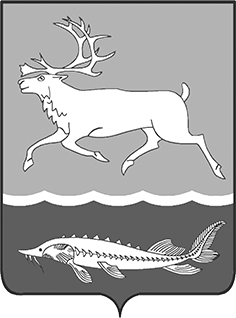  КАРАУЛЬСКИЙ СЕЛЬСКИЙ СОВЕТ ДЕПУТАТОВ  МУНИЦИПАЛЬНОГО ОБРАЗОВАНИЯ«СЕЛЬСКОЕ ПОСЕЛЕНИЕ КАРАУЛ»ТАЙМЫРСКОГО ДОЛГАНО-НЕНЕЦКОГОМУНИЦИПАЛЬНОГО РАЙОНА ПОСТАНОВЛЕНИЕ от «16» декабря 2015г.	               № 21-П О поощрении жителей сельского поселения Караул           На основании Положения «О наградах и поощрениях муниципального образования «Сельское поселение Караул», утвержденного Решением Совета сельского поселения Караул от 28.03.2007г. № 112, ходатайства режиссера Дома культуры с.Караул С.В.Барковой, за театральное мастерство и пропаганду культурных ценностей на территории муниципального образования «Сельское поселение Караул» и в связи с 70-летием Победы в Великой Отечественной войне 1941-1945гг.ПОСТАНОВЛЯЮ:Поощрить Благодарностью Главы сельского поселения Караул:Сурина Евгения Юрьевича, воспитателя интерната ТМКОУ «Караульская средняя общеобразовательная школа - интернат», жителя с. Караул;Фурсова Павла Александровича, воспитателя интерната ТМКОУ «Караульская средняя общеобразовательная школа - интернат», жителя с. Караул;Карамчакову Елену Николаевну, консультанта Усть-Енисейского районного суда, жительницу с. Караул;Судакова Андрея Юрьевича, директора МУП «Коммунальщик», жителя  с. Караул;Чигодайкина Степана Петровича, жителя с. Караул;Виховского Владислава Валерьевича, главного специалиста отдела ЖКХ, строительства и имущественных отношений Администрации сельского поселения Караул, жителя с.Караул;Голощапову Надежду Федоровну, воспитателя ТМКДОУ «Караульский детский сад», жительницу с.Караул; Баркова Сергея Михайловича, заведующего складом ООО «СКиФ», жителя с.Караул;Кошкарёву Ксению Ивановну, жительницу с.Караул;Вэнго Владислава Вячеславовича, специалиста МКУК «Центр народного творчества и культурных инициатив» с.п.Караул, жителя с.Караул; Тоги Руслана Михайловича, жителя п.Байкаловск;Ахмиева Ильшата Ренатовича, жителя п.Воронцово;Яндо Елену Аптовну, уборщика служебных помещений Дома культуры с.Караул, жительницу с.Караул;Горбович Юлию Вадимовну, специалиста по жанрам творчества МКУК «Центр народного творчества и культурных инициатив» с.п.Караул, жительницу с.Караул.Контроль за выполнением данного постановления оставляю за собой.Глава  сельского поселения Караул                                               Д.В. Рудник              